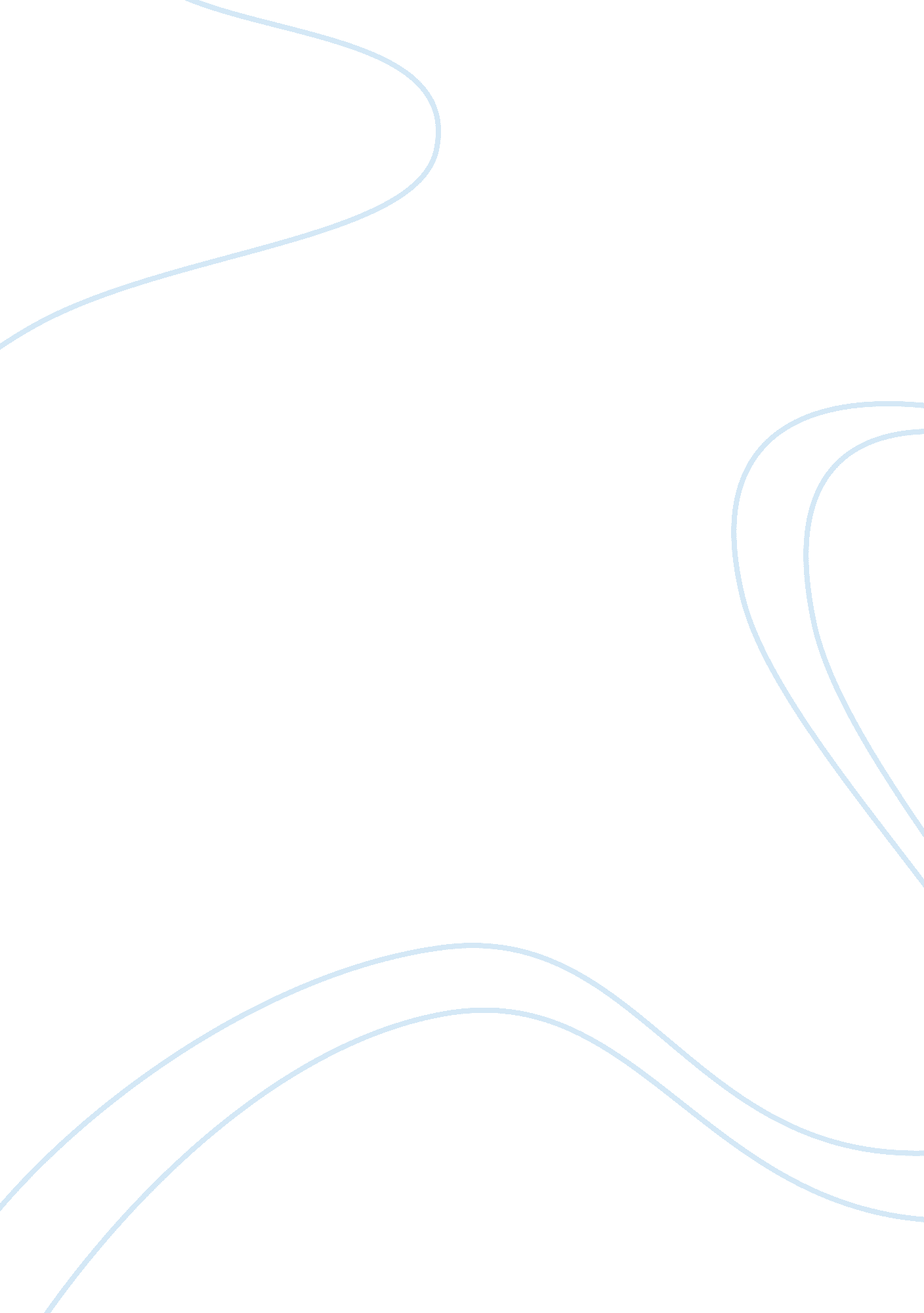 Among the hidden – chapters 1-10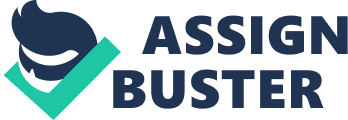 Why did Luke's dad sell the woods? the government forced him toThe Population Law went into effect before Luke was born and stated thatfamilies could not have more than 2 childrenThe only time Luke's family defied the government was when theykept LukeWhen did Luke's mother tell him why he had to hide? the day of Luke's 6th birthdayWhy was Luke able to bear hiding when he was young? he was able to go in the woodsThe toy train Luke was playing with first belonged toLuke's grandfatherWhy wasn't Luke's mother scared when she became pregnant for him? She believed the government would get over its foolishnessLuke's bedroom was in theatticBesides his own family, the only human being Luke had ever seen wasa tramp(homeless person)Why didn't Luke tell his parents about his ability to look through the vents? Luke was afraid his parents might forbid itLuke had to start eating his meals from the stairs instead of at the table becausea worker asked his father if they had air conditioningWhat does Mark yell when he knocks on Luke's bedroom door? Open up! Population police! The first meal Luke ate from the stairs wasscrambled eggs for breakfastLuke knew what the mailboxes looked like becauseMatthew and Mark had told Luke what they looked likeMark offers to play what game with Luke? CheckersIn Chapter 3, Luke enjoys watching what from his room? bulldozersWhat stops Luke from complaining about eating on the stairs? He knows his family is only trying to protect himLuke's father received a letter from the government ordering him to get rid ofhogsWho is going to be living in the new housing being built where the woods stood? government workers and other people from the cityLuke's parents were very concerned about the dropping prices ofgrainWhen mother looks at the tax bill, she notices that it isthree times as much as last yearWhen mother came upstairs to visit with Luke, she called thismy Luke breaksAfter the family discusses the difficulty of paying the tax bill, mother announces that she has just receiveda work permitMother got a job workingat a factoryWhen mother announces her new job, Luke is upset thatno one will be home to keep him companyThe new houses that had been built werelarger than the Garners' houseEach morning, Luke rises at dawn so that he doesn't missthe workmenLuke doesn't ask for butter anymore becauseit is too much trouble for someone to bring it to himWhich of the following is not true about Baronsthey are all government employeesWhen Dad came in to have lunch with Luke at noon, heturned on the radio for the farm reportThe best part of the day for Luke was whenMother tucked him inWhat are the nicknames for the neighboring familiesSports Family, The Gold Family, The Big Car FamilyThe family with several birdhouses is referred to asThe Birdbrain FamilyWhile home alone with the curtains drawn, Luke managed toclean up and make breadLuke's father is upset with him forbeing downstairs in the middle of the dayWhat does Luke see in the window of a neighbor's house? a childLuke asks his mother to convince his fatherto let him in the kitchenWhat was wrong with the bread Luke baked? it was lopsidedWhat does Luke tell his brother he did to the bread? added poisonAfter supper, what does Luke notice about the windows in the Sports Family house? all of the windows were totally blocked ONAMONG THE HIDDEN – CHAPTERS 1-10 SPECIFICALLY FOR YOUFOR ONLY$13. 90/PAGEOrder Now 